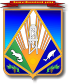 МУНИЦИПАЛЬНОЕ ОБРАЗОВАНИЕХАНТЫ-МАНСИЙСКИЙ РАЙОНХанты-Мансийский автономный округ – ЮграАДМИНИСТРАЦИЯ ХАНТЫ-МАНСИЙСКОГО РАЙОНАП О С Т А Н О В Л Е Н И Еот                 		                                                                                 №  г. Ханты-МансийскОб отмене постановления администрации Ханты-Мансийского района от 12.11.2018 № 325«О муниципальной программеХанты-Мансийского района «Развитие гражданского общества Ханты-Мансийского районана 2019-2023 годы»В целях приведения муниципальных нормативных правовых актов Ханты-Мансийского района в соответствие с действующим законодательством и Уставом Ханты-Мансийского района:1. Признать утратившими силу с 01.01.2022 постановления администрации Ханты-Мансийского района:от 12.11.2018 № 325 «О муниципальной программе 
Ханты-Мансийского района «Развитие гражданского общества 
Ханты-Мансийского района на 2019-2021 годы»;от 02.10.2019 № 243 «О внесении изменений в постановление администрации Ханты-Мансийского района от 12.11.2018 № 325 «О муниципальной программе Ханты-Мансийского района «Развитие гражданского общества Ханты-Мансийского района на 2019-2021 годы;от 01.11.2019 № 291 «О внесении изменений в постановление администрации Ханты-Мансийского района от 12.11.2018 № 325
«О муниципальной программе Ханты-Мансийского района «Развитие гражданского общества  Ханты-Мансийского района на 2019-2021 годы»;от 13.08.2020 № 224 ««О внесении изменений в постановление администрации Ханты-Мансийского района от 12.11.2018 № 325
«О муниципальной программе Ханты-Мансийского района «Развитие гражданского общества Ханты-Мансийского района на 2019-2022 годы»;от 29.12.2020 № 362 «О внесении изменений в постановление администрации Ханты-Мансийского района от 12.11.2018 № 325
«О муниципальной программе Ханты-Мансийского района «Развитие гражданского общества Ханты-Мансийского района на 2019-2022 годы»;от 24.06.2022 № 248 «О внесении изменений в постановление администрации Ханты-Мансийского района от 12.11.2018 № 325 
«О муниципальной программе Ханты-Мансийского района «Развитие гражданского общества Ханты-Мансийского района на 2019-2023 годы».2. Опубликовать (обнародовать) настоящее постановление в газете «Наш район», в официальном сетевом издании «Наш район 
Ханты-Мансийский», разместить на официальном сайте администрации Ханты-Мансийского района.3. Контроль за выполнением постановления возложить на заместителя главы Ханты-Мансийского района по социальным вопросам.Глава Ханты-Мансийского района                                              К.Р. Минулин